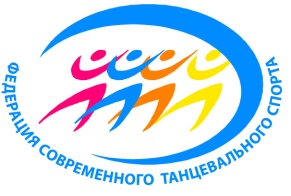 Открытый Чемпионат и Первенство  города Липецка по современному танцевальному спорту.Дата: 7 апреля 2018 годаМесто: Липецк, МУ ФОК «Пламя», ул.Ильича 31а. Организаторы: Федерация современного танцевального спорта, Федерация современного танца Липецкой области, «Танцклуб МиСС».  Дисциплины: Диско, Хип-хоп,  Хаус, Техно, Стрит данс ревю. Возрастные группы  ВНИМАНИЕ:  Возрастные группы определяются на основе компьютерной регистрации коллектива автоматически. Квалификационныелиги: Дебют Начинающие 1-я лига Открытая лигаКатегории соло девочки, соло мальчики, дуэты, малая группа (3-7 человек), формейшн (8-24 человека), продакшн (от 25 и более)Порядок проведения:   09-00     -   Диско,     12-30 -  Стрит данс ревю, Хип-хоп,  Техно, Хаус.Участники: Все желающие, выполнившие регистрационные условия и       соблюдающие правила проведения соревнований ФСТС.Правила: По правилам ФСТС. Правила на сайте www.rusdance.ru.Регистрация и заявки: Обязательна предварительная регистрация до 3 апреля 2018 года    на сайте www.rusdance.ru , загрузка музыкального сопровождения при регистрацииСудьи: Аттестованные судьи ФСТС.Награждение: Медали, кубки, дипломы, согласно правилам ФСТСПлощадка: 15х20 метров.Финансовые условия: Для членов ФСТС Соло – 400 руб.,  дуэты, группы – 300 руб. с человека   за танец, для иных танцоров на 100 руб. больше соответственно. Справки:8-903-699-49-90, Сушков Сергей